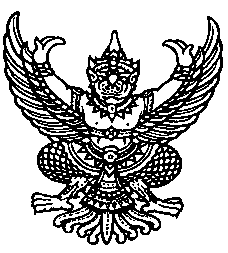 ประกาศองค์การบริหารส่วนตำบลนาสีเรื่อง  การปิดเรียนเนื่องด้วยเหตุพิเศษ.........................................................		อ้างถึง แถลงการณ์จังหวัดหนองบัวลำภู  (ฉบับที่ ๑)  เมื่อวันที่ 9 มกราคม 2564 เรื่อง ยืนยันพบผู้ติดเชื้อไวรัสโคโรนา 2019 (COVID-19) รายใหม่ จังหวัดหนองบัวลำภู จำนวน 1 ราย อยู่ในพื้นที่ตำบลสุวรรณคูหา จังหวัดหนองบัวลำภู นั้น		ศูนย์พัฒนาเด็กเล็กองค์การบริหารส่วนตำบลนาสีตระหนักและห่วงใยในสถานการณ์ที่อาจส่งผลกระทบต่อความปลอดภัยในสุขภาพของนักเรียน ผู้ปกครอง คณะครูและบุคลากรทางการศึกษา จึงอาศัยอำนาจตามความในมาตรา 39 แห่งพระราชบัญญัติระเบียบบริหารราชการกระทรวงศึกษาธิการ 2564 มาตรา 27 แห่งพระราชบัญญัติข้าราชการครูและบุคลากรทางการศึกษา พ.ศ. 2547 และระเบียบกระทรวงศึกษาธิการ ว่าด้วยการเปิดและปิดสถานศึกษา พ.ศ.2549  แก้ไขเพิ่มเติม (ฉบับที่ 2) พ.ศ.2558 จึงประกาศปิดเรียนเนื่องด้วยเหตุพิเศษเพื่อระงับเหตุหรือป้องกันการแพร่ระบาดของโรคติดเชื้อไวรัสโคโรนา 2019 (COVID-19) รายละเอียดดังนี้ ศูนย์พัฒนาเด็กเล็กองค์การบริหารส่วนตำบลนาสี ปิดเรียนด้วยเหตุพิเศษ ตั้งแต่วันที่ 11 - 15 มกราคม พ.ศ. 2564 นักเรียนไม่ต้องมาโรงเรียน		2. กำหนดเปิดเรียนตามปกติ วันจันทร์ ที่ 18 มกราคม พ.ศ.2564 ข้าราชการครูและบุคลากรทางการศึกษาของศูนย์พัฒนาเด็กเล็กองค์การบริหารส่วนตำบลนาสีจึงประกาศให้ทราบโดยทั่วกัน				ประกาศ ณ วันที่ 11 เดือน มกราคม พ.ศ. 2564						(ลงชื่อ)............................................						          (นายวิเชียร  พูดเพราะ)				    	              นายกองค์การบริหารส่วนตำบลนาสี